NoFotoNama MorfologiManfaatKeterangan link1.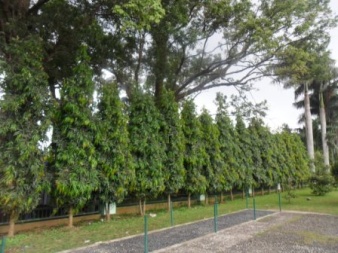 Glodokan tiang (Polyathea Longifolia)Tinggi mencapai 5 mBerbentuk seperti piramida simetrisDaun berbentuk lanset dengan tepi bergelombangDaun berwarna glossy hijau dan memanjangStruktur akar menembus ke dalam, tidak meyebarMengurangi polusi udaraDaun glodokan bagus untuk ornament festivalberkayuhttp://d2landscape.birojasabali.com/2012/04/polyalthea-longifolia-glodokan-tiang.html2.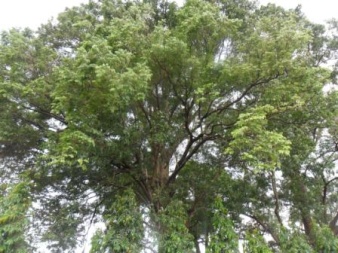 Trembesi (Albizia saman)tinggi mencapai 30-40 mlingkar batang mencapai 4,5 mdaun majemuk, betangkai sekitar 7-15 cmlebar daun 4,5 cmbatang berwarna kecoklatanpermukaan daun bagian bawah memiliki beludru,lembut jika dipegangmengikat CO2bahan bangunanakar trembesi dapat mengobati kankerKategori: berkayuFile: trembesi.jpghttp://id.wikipedia.org/wiki/Ki_hujanhttp://cybex.deptan.go.id/lokalita/mengenal-pohon-trembesi-si-penyerap-co2